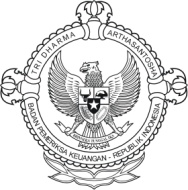 Informasi ini tidak akan disalahgunakan dan hanya digunakan sebagaimana mestinya sesuai dengan keperluan tersebut di atas. Segala akibat hukum dari informasi ini setelah keluar dari Kantor BPK Perwakilan Provinsi Aceh menjadi tanggung jawab pemohon informasiKeterangan :*  Coret yang tidak perlu** Pilih salah satu denganmemberi tanda √BADAN PEMERIKSA KEUANGANPERWAKILAN PROVINSI ACEH
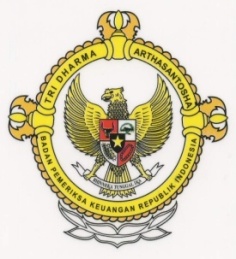 Telah terima informasi berupa :Jenis Data/Informasi	: Tujuan Penggunaan Informasi			: Bentuk Data/ Informasi	: 	Soft CopyHard CopyPeminta data Nama			:Jabatan		:Lembaga		:Alamat			:No. Telp. /HP		:Telah menerima dan menyatakan bahwa informasi ini tidak akan disalahgunakan dan hanya digunakan sebagaimana mestinya sesuai keperluan tersebut di atas. Segala akibat hukum dari perlakuan informasi ini setelah keluar dari Kantor BPK Perwakilan Provinsi Aceh menjadi tanggung jawab peminta informasi																			……………,…………………………   Yang Menyerahkan,							     Yang Menerima,__________________						            __________________Catatan:Tanda terima yang telah ditandatangani dikirimkan melalui faksimili ke (0651) 21166 / email ke perwakilan.aceh@bpk.go.id. Apabila membutuhkan konfirmasi, silakan menghubungi nomor (0651) 32627 Ext. 124BADAN PEMERIKSA KEUANGAN PERWAKILAN PROVINSI ACEHJalan Panglima Nyak Makam No. 38 Banda Aceh Telp. (0651) 32627 Faks. (0651) 21166BADAN PEMERIKSA KEUANGAN PERWAKILAN PROVINSI ACEHJalan Panglima Nyak Makam No. 38 Banda Aceh Telp. (0651) 32627 Faks. (0651) 21166Formulir Permintaan Informasi(Rangkap Dua)Formulir Permintaan Informasi(Rangkap Dua)Nomor 		:        /PI/PIK/     /2020Tanggal             	:Nomor 		:        /PI/PIK/     /2020Tanggal             	:Unit kerja tujuan      :Unit kerja tujuan      :Cara Penyampaian :Cara Penyampaian :DATA PEMOHON INFORMASI DATA PEMOHON INFORMASI NamaJenis KelaminAlamat RumahPekerjaan/InstansiAlamat KantorEmailNO. KTPNO. TELPJENIS PENGAJUAN PERMINTAAN INFORMASIJENIS PENGAJUAN PERMINTAAN INFORMASIJenis Permintaan InformasiPemeriksaan                                      Non PemeriksaanRincian Informasi yang DibutuhkanTujuan Penggunaan InformasiSumber Informasi**        Pulbaket (Database)        Unit ..................................Cara Memperoleh Informasi*Melihat/membaca/mendengarkan/mencatat Mendapat salinan informasi (hardcopy/softcopy) Cara Mengirimkan Informasi**Diambil Langsung KurirPosE-mailFaksimiliTanggal Pengeluaran InformasiPetugas Pelayanan Informasi(Penerima Permohonan)(Nama Jelas/NIP)Pemohon Informasi(Nama Jelas sesuai KTP)BUKTI PENYERAHAN DOKUMEN INFORMASI PUBLIK(Rangkap Dua)Nomor :        /PI-PD/PIK/       /       